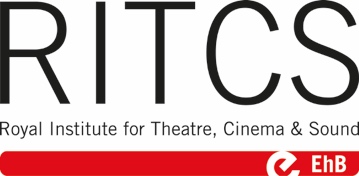 Ondergetekende verklaart kennis genomen te hebben van het algemeen reglement (desiderius, cursus uitleendienst bij “documenten”).VOOR AKKOORD (handtekening/datum):BON IDAANVRAAG MATERIAALAANVRAAG MATERIAALAANVRAAG MATERIAALAANVRAAG MATERIAALAANVRAAG MATERIAALAANVRAAG MATERIAALAANVRAAG MATERIAALAANVRAAG MATERIAALNaam aanvragerNaam aanvragerNaam aanvragerNaam aanvragerOpleiding en jaarOpleiding en jaarOpleiding en jaarOpleiding en jaargsm nr aanvragergsm nr aanvragergsm nr aanvragergsm nr aanvrageropdrachtopdrachtopdrachtopdrachtnaam docentnaam docentnaam docentnaam docentOntleenperiodeOntleenperiodeOntleenperiodeOntleenperiodeVANTOTAANTALOMSCHRIJVINGOMSCHRIJVINGOMSCHRIJVINGOMSCHRIJVINGOMSCHRIJVING